О передаче полномочий по осуществлению внешнего муниципального финансового контроля Переправненского сельского поселения Контрольно-счетной палате муниципального образования Мостовский районВ соответствии с пунктом 4 статьи 15 Федерального Закона от 6 октября 2003 года №131-ФЗ «Об общих принципах организации местного самоуправления в Российской Федерации», с частью 2 статьи 264.4 Бюджетного кодекса Российской Федерации, частью 11 статьи 3 Федерального Закона от 7 февраля 2011 года № 6-ФЗ «Об общих принципах организации и деятельности контрольно-счетных органов субъектов Российской Федерации и муниципальных образований», Совет Переправненского сельского поселения    р е ш и л:1.Передать полномочия по осуществлению внешнего муниципального финансового контроля Переправненского сельского поселения Мостовского района   Контрольно-счётной палате муниципального образования Мостовский район.2.Заключить соглашение о передаче полномочий по осуществлению внешнего муниципального финансового контроля Переправненского сельского поселения Мостовского района  на 2016 год с Контрольно-счётной палатой муниципального образования Мостовский район.3.Настоящее решение обнародовать в установленном порядке.4. Разместить  настоящее решение на официальном сайте администрации Переправненского сельского поселения в сети «Интернет».5.Контроль за выполнением настоящего решения возложить на комиссию по бюджету, финансам, налогам и экономике  Совета Переправненского сельского поселения (Мухин).6.Решение вступает в силу со дня его обнародования.Глава Переправненскогосельского поселения								А.Е.Кошмелюк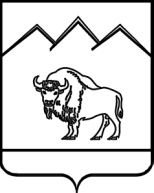 СОВЕТ ПЕРЕПРАВНЕНСКОГО СЕЛЬСКОГО ПОСЕЛЕНИЯМОСТОВСКОГО РАЙОНАРЕШЕНИЕот 03.12.2015                                                                             № 56ст-ца Переправная